Автор курсу та лектор:к.пед.н., доц., Золотарьова Олена В’ячеславівнавчений ступінь, вчене звання, прізвище, ім’я та по-батьковідоцент кафедри хімічної інженерії та екологіїпосадаzolotarova@snu.edu.ua   +38(050)92-46-669	Skype: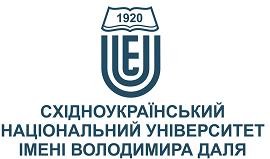 електронна адреса	телефон	месенджер	консультації* – 1) дані підрозділи вносяться до силабусу в разі, якщо практичні та (або) лабораторні заняття проводить інший викладач, котрий не є автором курсу та лектором; 2) припустимо змінювати назву підрозділу на«Викладач лабораторних та практичних занять:», якщо лабораторні та практичні заняття проводить один викладач, котрий не є автором курсу та лектором.Анотація навчального курсуМета курсу (набуті компетентності)В наслідок вивчення даного навчального курсу здобувач вищої освіти набуде наступних компетентностей:- Здатність розраховувати оптимальні варіанти технологічних, матеріальних, енергетичних та інших потоків конкретного виробництва.- Здатність розробляти оптимальний технологічний маршрут та аналізувати параметри основного технологічного устаткування.- Здатність розраховувати фізико-механічні та технологічні характеристики об`єктів хімічних виробництв.Структура курсуРекомендована література1. Кафаров В. В. Принципы математического моделирования химико-технологических систем / В. В. Кафаров, В. Л. Перов, В. П. Мешалкин. – М. : Химия, 1974. – 344 с.2. Математичне моделювання та оптимізація хіміко-технологічних процесів. Практичний посібник / В. А. Холоднов, В. П. Д’яков – СПб. : СПГТИ, 2007. – 433с.   3. Статюх Г. А. Автоматизоване пректування хіміко-технологічних систем. Практичний посібник / Г. А. Статюх. – К. : Вищ. шк., 2015. – 400с.   4. Яцимирський К. Б. Застосування теорії графів у хімії / К. Б. Яцимирський. – Київ, 2009. – 207с.Методичне забезпеченняТексти лекцій з дисципліни «Аналіз та оптимізація режимів роботи ХТП та систем» (для здобувачів вищої освіти спеціальності 161 Хімічні технології та інженерія), / Укладачі:  Суворін О.В., Зубцов Є.І. – Сєвєродонецьк: вид-во СНУ ім. В. Даля, 2019. – 47 с.Методичні вказівки до виконання лабораторних робіт  «Аналіз та оптимізація режимів роботи ХТП та систем» (для здобувачів вищої освіти спеціальності 161 Хімічні технології та інженерія), частина 2 / Укладачі:  Суворін О.В., Зубцов Є.І. – Сєвєродонецьк: вид-во СНУ ім. В. Даля, 2019. – 42 с.Оцінювання курсуЗа повністю виконані завдання студент може отримати визначену кількість балів:Шкала оцінювання студентівПолітика курсуСилабус курсу:Аналіз та оптимізація режимів роботи ХТП та системАналіз та оптимізація режимів роботи ХТП та системСтупінь вищої освіти:магістрСпеціальність:161 – Хімічні технології та інженеріяРік підготовки:1Семестр викладання:1Кількість кредитів ЄКТС:7Мова(-и) викладання:українськаВид семестровогоконтролюіспитВикладач лабораторних занять:*к.пед.н., доц., Золотарьова Олена В’ячеславівнаВикладач лабораторних занять:*к.пед.н., доц., Золотарьова Олена В’ячеславівнаВикладач лабораторних занять:*к.пед.н., доц., Золотарьова Олена В’ячеславівнаВикладач лабораторних занять:*к.пед.н., доц., Золотарьова Олена В’ячеславівнаВикладач лабораторних занять:*к.пед.н., доц., Золотарьова Олена В’ячеславівнаВикладач лабораторних занять:*к.пед.н., доц., Золотарьова Олена В’ячеславівнаВикладач лабораторних занять:*к.пед.н., доц., Золотарьова Олена В’ячеславівнавчений ступінь, вчене звання, прізвище, ім’я та по-батьковівчений ступінь, вчене звання, прізвище, ім’я та по-батьковівчений ступінь, вчене звання, прізвище, ім’я та по-батьковівчений ступінь, вчене звання, прізвище, ім’я та по-батьковівчений ступінь, вчене звання, прізвище, ім’я та по-батьковівчений ступінь, вчене звання, прізвище, ім’я та по-батьковівчений ступінь, вчене звання, прізвище, ім’я та по-батьковіпосадапосадапосадапосадапосадапосадапосадаелектронна адресателефонмесенджерконсультаціїВикладач практичних занять:*Викладач практичних занять:*Викладач практичних занять:*Викладач практичних занять:*Викладач практичних занять:*Викладач практичних занять:*Викладач практичних занять:*вчений ступінь, вчене звання, прізвище, ім’я та по-батьковівчений ступінь, вчене звання, прізвище, ім’я та по-батьковівчений ступінь, вчене звання, прізвище, ім’я та по-батьковівчений ступінь, вчене звання, прізвище, ім’я та по-батьковівчений ступінь, вчене звання, прізвище, ім’я та по-батьковівчений ступінь, вчене звання, прізвище, ім’я та по-батьковівчений ступінь, вчене звання, прізвище, ім’я та по-батьковіпосадапосадапосадапосадапосадапосадапосадаелектронна адресателефонмесенджерконсультаціїЦілі вивчення курсу:Наведені в курсі матеріали спрямовані на формування у майбутніх фахівців основних положень про принципи побудови, аналізу режимів роботи і оптимізації хіміко-технологічної системи (ХТС), завданнях і методах їх розрахунків, а також ознайомлення здобувачів вищої освіти зі способами побудови, аналізу і оптимізації  моделей окремих  найпоширеніших  елементів ХТС.Результати навчання:Аналізувати при розробці нової ХТС або модернізації існуючої одержання продукції заданої якості в необхідному обсязі найбільше економічно доцільним шляхом. Розуміти принципи організації й функціонування виробництва, закладені в технологічну схему при її проектуванні, але й ураховувати можливості зміни параметрів сировини, вимог до кінцевої продукції.Вміти реагувати на безперервну зміну параметрів роботи устаткування внаслідок певної витрати його ресурсів, можливих аварій, пусків, зупинок.Передумови до початку вивчення:Базові знання та уявлення з технології основного неорганічного синтезу, загальної хімічної технології, процесів і апаратів хімічної промисловості, устаткування та основ проектуванняхімічних виробництв.№ТемаГодини(Л/ЛБ/ПЗ)Стислий змістІнструменти ізавдання1.Загальна характеристика хіміко-технологічної системи4/4/0Основні поняття хіміко-технологічної системи. Оператори хіміко-технологічної системи. Технологічні параметри ХТС та її елементи. Класифікація ХТС.Участь в обговоренні на лекціях.Опитування під час практичних занять (усно)№ТемаТемаГодини(Л/ЛБ/ПЗ)Стислий змістІнструменти ізавдання2.ТиповіТипові4/4/0Використання  типових технологічнихУчасть втехнологічнітехнологічніоператорів.обговоренні наоператориоператориОсновні та допоміжні технологічнілекціях.операториОпитування підчас практичнихзанять (усно)3.ВидиВиди4/4/0Типи з’єднань.  Участь втехнологічнихтехнологічнихТипові з’єднання операторів між собою.обговоренні назв’язків зв’язків Приклади замін одного реактора на відповідні каскади.лекціях.між операторамиміж операторамиПриклади використання послідовного,Опитування підпаралельного та байпасного з’єднання.час практичнихзанять (усно)4.ВластивостіВластивості2/2/0Властивості хіміко-технологічноїУчасть вхіміко-технологічниххіміко-технологічнихсистеми.обговоренні насистемсистемСуть «відмови» в роботі ХТС та окремого апарату.лекціях.Властивість «безвідмовності» об’єкта.Опитування підВластивість «ремонтопридатності» об’єкта. час практичнихПричини виникнення «відмов».занять (усно)Сутність стійкості роботи ХТС5.Завдання4/4/0Основні параметри хіміко-технологічноїУчасть впроектуваннясистеми.обговоренні наХіміко -Завдання синтезу ХТС.лекціях.технологічнихЗавдання розрахунку ХТС.Опитування підсистемЗавдання оптимізації ХТС.час практичнихзанять (усно)6.Синтез хіміко-Синтез хіміко-2/2/0Властивості та порядок декомпозиції ХТС.Участь втехнологічнихтехнологічнихЕвристика використання оптимальноїобговоренні на систем   систем  технологічної схеми.лекціях.Методологічна основа еволюційного принципу Опитування підсинтезу ХТС.час практичнихзанять (усно)7.Інтегральні і декомпозиційні методи розрахунку ХТСІнтегральні і декомпозиційні методи розрахунку ХТС4/4/0Розрахунки хіміко-технологічної системи.Математична модель хіміко-технологічного процесу.Ітераційний метод розрахунку ХТС.Перевали і недоліки ітераційного та деком позиційного методів.Участь вобговоренні на лекціях.Опитування під час практичних занять (усно)8.Представлення ХТС у вигляді графів, матриць і таблицьПредставлення ХТС у вигляді графів, матриць і таблиць2/2/0Аналіз структури ХТС.Види графів .Критерії для формалізації хіміко-технологічної системи.Участь вобговоренні на лекціях.Опитування під час практичних занять (усно)№ТемаГодини(Л/ЛБ/ПЗ)Стислий змістІнструменти ізавдання9.Детермінова і статистичні моделі елементів ХТС2/2/0Закони детермінованих та фізико-хімічних моделей ХТС.Приклади рівнянь матеріального балансурізних  параметрів.Участь вобговоренні на лекціях.Опитування під час практичних занять (усно)Інструменти і завданняКількість балівУчасть в обговоренні30Опитування під час практичних занять30Індивідуальні завдання40Разом100Сума балів за всі види навчальної діяльностіОцінка ECTSОцінка за національною шкалоюОцінка за національною шкалоюСума балів за всі види навчальної діяльностіОцінка ECTSдля екзамену, курсовогопроекту (роботи), практикидля заліку90 – 100Авідміннозараховано82-89Вдобрезараховано74-81Сдобрезараховано64-73Dзадовільнозараховано60-63Езадовільнозараховано35-59FXнезадовільно з можливістю повторного складанняне зараховано з можливістю повторногоскладання0-34Fнезадовільно з обов’язковим повторним вивченням дисциплінине зараховано з обов’язковим повторним вивченням дисципліниПлагіат та академічна доброчесність:Плагіат та академічна доброчесність:Здобувач вищої освіти може пройти певні онлайн-курси, які пов'язані з темами дисципліни, на онлайн-платформах. Під час виконання завдань здобувач вищої освіти має дотримуватись політики академічної доброчесності. Запозичення мають бути оформлені відповідними посиланнями. Списування єзабороненим.Здобувач вищої освіти може пройти певні онлайн-курси, які пов'язані з темами дисципліни, на онлайн-платформах. Під час виконання завдань здобувач вищої освіти має дотримуватись політики академічної доброчесності. Запозичення мають бути оформлені відповідними посиланнями. Списування єзабороненим.Здобувач вищої освіти може пройти певні онлайн-курси, які пов'язані з темами дисципліни, на онлайн-платформах. Під час виконання завдань здобувач вищої освіти має дотримуватись політики академічної доброчесності. Запозичення мають бути оформлені відповідними посиланнями. Списування єзабороненим.Завдання і заняття:Завдання і заняття:Всі	завдання,	передбачені	програмою	курсу	мають	бутивиконані   своєчасно   і   оцінені   в   спосіб,   зазначений   вище.Всі	завдання,	передбачені	програмою	курсу	мають	бутивиконані   своєчасно   і   оцінені   в   спосіб,   зазначений   вище.Всі	завдання,	передбачені	програмою	курсу	мають	бутивиконані   своєчасно   і   оцінені   в   спосіб,   зазначений   вище.Аудиторні заняття мають відвідуватись регулярно. Пропущені заняття (з будь-яких причин) мають бути відпрацьовані з отриманням відповідної оцінки не пізніше останнього тижня поточного семестру. В разі поважної причини (хвороба, академічна мобільність тощо) терміни можуть бути збільшені задозволом декана.Поведінка в аудиторії:Поведінка в аудиторії:На заняття здобувачі вищої освіти вчасно приходять до аудиторії відповідно до діючого розкладу та обов’язково мають дотримуватися вимог техніки безпеки.Під час занять здобувачі вищої освіти:не залишають аудиторію без дозволу викладача;не заважають викладачу проводити заняття. Під час контролю знань здобувачі вищої освіти:є підготовленими відповідно до вимог даного курсу;розраховують тільки на власні знання (не шукають інші джерела інформації або «допомоги» інших осіб);не заважають іншим;виконують усі вимоги викладачів щодо контролю знань.